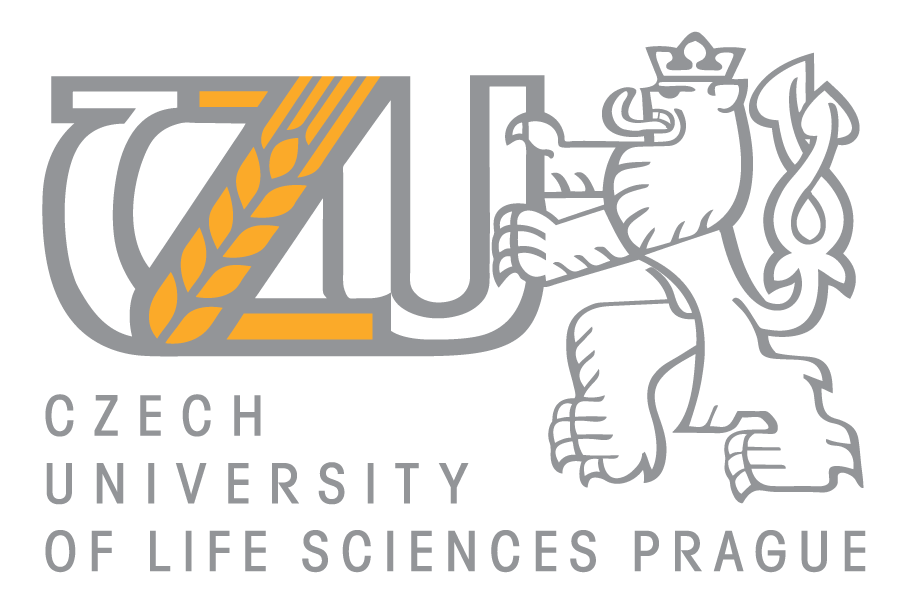 Confirmation of Study PeriodStudentLast name(s)Last name(s)StudentFirst name(s)First name(s)InstitutionErasmus code of the sending institution:Erasmus code of the sending institution:Erasmus code of the sending institution:CZ PRAHA02CZ PRAHA02CZ PRAHA02InstitutionErasmus code of the receiving institution:Erasmus code of the receiving institution:Erasmus code of the receiving institution:Actual dates of the beginning and the end of the study period:from [day/month/year]  ___________________  till [day/month/year]  ____________________First day the student has been present at the receiving organisation for academic reasons (e.g. first course, welcoming event organised by the host institution, language and intercultural training etc…)The end of the study period is the last day the student has been present at the receiving organisation for academic reasons (e.g. end of exam period/course/work/mandatory sitting period...)Actual dates of the beginning and the end of the study period:from [day/month/year]  ___________________  till [day/month/year]  ____________________First day the student has been present at the receiving organisation for academic reasons (e.g. first course, welcoming event organised by the host institution, language and intercultural training etc…)The end of the study period is the last day the student has been present at the receiving organisation for academic reasons (e.g. end of exam period/course/work/mandatory sitting period...)Actual dates of the beginning and the end of the study period:from [day/month/year]  ___________________  till [day/month/year]  ____________________First day the student has been present at the receiving organisation for academic reasons (e.g. first course, welcoming event organised by the host institution, language and intercultural training etc…)The end of the study period is the last day the student has been present at the receiving organisation for academic reasons (e.g. end of exam period/course/work/mandatory sitting period...)Actual dates of the beginning and the end of the study period:from [day/month/year]  ___________________  till [day/month/year]  ____________________First day the student has been present at the receiving organisation for academic reasons (e.g. first course, welcoming event organised by the host institution, language and intercultural training etc…)The end of the study period is the last day the student has been present at the receiving organisation for academic reasons (e.g. end of exam period/course/work/mandatory sitting period...)Actual dates of the beginning and the end of the study period:from [day/month/year]  ___________________  till [day/month/year]  ____________________First day the student has been present at the receiving organisation for academic reasons (e.g. first course, welcoming event organised by the host institution, language and intercultural training etc…)The end of the study period is the last day the student has been present at the receiving organisation for academic reasons (e.g. end of exam period/course/work/mandatory sitting period...)Actual dates of the beginning and the end of the study period:from [day/month/year]  ___________________  till [day/month/year]  ____________________First day the student has been present at the receiving organisation for academic reasons (e.g. first course, welcoming event organised by the host institution, language and intercultural training etc…)The end of the study period is the last day the student has been present at the receiving organisation for academic reasons (e.g. end of exam period/course/work/mandatory sitting period...)Actual dates of the beginning and the end of the study period:from [day/month/year]  ___________________  till [day/month/year]  ____________________First day the student has been present at the receiving organisation for academic reasons (e.g. first course, welcoming event organised by the host institution, language and intercultural training etc…)The end of the study period is the last day the student has been present at the receiving organisation for academic reasons (e.g. end of exam period/course/work/mandatory sitting period...)Coordinator’s signature:Coordinator’s signature:Date and stamp:This confirmation has to be signed no sooner than within the last 3 days of your stay. Otherwise it will not be accepted.This confirmation has to be signed no sooner than within the last 3 days of your stay. Otherwise it will not be accepted.This confirmation has to be signed no sooner than within the last 3 days of your stay. Otherwise it will not be accepted.This confirmation has to be signed no sooner than within the last 3 days of your stay. Otherwise it will not be accepted.This confirmation has to be signed no sooner than within the last 3 days of your stay. Otherwise it will not be accepted.This confirmation has to be signed no sooner than within the last 3 days of your stay. Otherwise it will not be accepted.This confirmation has to be signed no sooner than within the last 3 days of your stay. Otherwise it will not be accepted.